 			                Communications Committee Meeting Minutes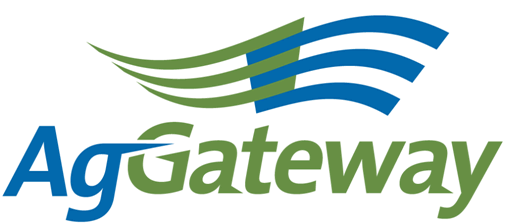 Note Taker Schedule:Newsletter Article Due Dates:CouncilsAg Retail – Dave CraftAllied Providers – Nancy AppelquistCrop Nutrition Crop Protection – Victoria PeoplesFeedGrainPrecision AgSeed – Dawn EllisCommitteesCommunicationsConferenceDirectory OversightEducationEmerging TechnologiesFuture DirectionsMembershipStandards and GuidelinesContact: Committee Chair  Nancy Appelquist   845 544-1985  Nappelquist@entira.netCommittee Vice Chair  Andriana Doukas  559 492-5510 andriana@agrian.com   Attendees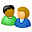 Contact: Committee Chair  Nancy Appelquist   845 544-1985  Nappelquist@entira.netCommittee Vice Chair  Andriana Doukas  559 492-5510 andriana@agrian.com   AttendeesContact: Committee Chair  Nancy Appelquist   845 544-1985  Nappelquist@entira.netCommittee Vice Chair  Andriana Doukas  559 492-5510 andriana@agrian.com   Attendees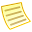 TopicTopicTopic LeaderTopic LeaderTopic LeaderNotesNotesMeeting MinutesMeeting MinutesNancy AppelquistNancy AppelquistNancy AppelquistDawn EllisDawn EllisDawn EllisAntitrust GuidelinesAntitrust GuidelinesNancy AppelquistNancy AppelquistNancy AppelquistAll agreedAll agreedAll agreedApproval of Prior Meeting Minutes from 11/13Approval of Prior Meeting Minutes from 11/13Nancy AppelquistNancy AppelquistNancy AppelquistDave motioned. Susan seconded.  All agreedDave motioned. Susan seconded.  All agreedDave motioned. Susan seconded.  All agreedReview Action Items from last meetingReview Action Items from last meetingNancy AppelquistNancy AppelquistNancy AppelquistReviewed action items and gave updatesReviewed action items and gave updatesReviewed action items and gave updatesNewsletter Planning – currentNewsletter Planning – currentNewsletter Planning - nextNewsletter Planning - nextNancy AppelquistNancy AppelquistNancy AppelquistCreate and Execute an AgGateway Awareness Benchmark Survey Create and Execute an AgGateway Awareness Benchmark Survey Susan Ruland Susan Ruland Susan Ruland Susan walked us through the draft of the AgGateway 2014 Communications Plan Outline2 of the Board’s Strategic goals are:Increase AgGateway AwarenessReduce barriers to companies not using eBusiness  Copy of Draft is here:Nancy suggested to highlight individual members and their length of involvement in AgGateway – have an Anniversary section on the website.Nancy asked Susan to identify where the Communications Committee can help with the plan.Susan walked us through the draft of the AgGateway 2014 Communications Plan Outline2 of the Board’s Strategic goals are:Increase AgGateway AwarenessReduce barriers to companies not using eBusiness  Copy of Draft is here:Nancy suggested to highlight individual members and their length of involvement in AgGateway – have an Anniversary section on the website.Nancy asked Susan to identify where the Communications Committee can help with the plan.Susan walked us through the draft of the AgGateway 2014 Communications Plan Outline2 of the Board’s Strategic goals are:Increase AgGateway AwarenessReduce barriers to companies not using eBusiness  Copy of Draft is here:Nancy suggested to highlight individual members and their length of involvement in AgGateway – have an Anniversary section on the website.Nancy asked Susan to identify where the Communications Committee can help with the plan.Marketing and Communications – calendar update – 30/60/90 reportMarketing and Communications – calendar update – 30/60/90 reportSusan RulandSusan RulandSusan RulandNew BusinessNew BusinessNancy AppelquistNancy AppelquistNancy AppelquistVice Chair discussion - Social Media Plan – postponed to Jan meeting. Andriana to connect with Susan.  Susan to connect with Wendy Smith to discuss.Set schedule for 2014 meetingsVice Chair discussion - Social Media Plan – postponed to Jan meeting. Andriana to connect with Susan.  Susan to connect with Wendy Smith to discuss.Set schedule for 2014 meetingsVice Chair discussion - Social Media Plan – postponed to Jan meeting. Andriana to connect with Susan.  Susan to connect with Wendy Smith to discuss.Set schedule for 2014 meetingsReview New Action ItemsReview New Action ItemsNote TakerNote TakerNote TakerUpcoming MeetingsUpcoming MeetingsNote TakerNote TakerNote TakerNext meeting is scheduled for Thursday, January 9 at 2:00pm EasternNext meeting is scheduled for Thursday, January 9 at 2:00pm EasternNext meeting is scheduled for Thursday, January 9 at 2:00pm EasternActive Action Items List as of 10/4/2013  Active Action Items List as of 10/4/2013  Active Action Items List as of 10/4/2013  AccountableAction Status NancySend council chairs responsible for article an email each month with bullet points:  1. Describe major goal for 2013.  2. In what projects/initiatives are you involved.  3.  Value their council provides to members or to AgGatewayOngoing:  This will continue to happen each month.Received new chair listNancyTo discuss with Wendy the need for other councils to have representatives on the communication committee to ensure the committee is representing the needs of the councils appropriately. Sent message to Wendy.  Waiting for response.AllEach committee member to reach out to one company to recruit a new member for our committeeReach out to any company contacts that you have to see if they or someone from their organization would be interested in joining the Communications CommitteeNancy talked to Chip Donahue, he can’t but he said he would talk to folks in John Deere…looking for folks with Communications background.  Waiting to hear back from him.All need to continue to look for people to join.AndrianaFind someone for November newsletter leadership profileReached out to Andreas Ferrara.  Susan suggested to have a back-up in case isn’t able to get it returned by the deadline for Jan.AndrianaUpdate the tables below for the 2014 year.Nancy/AndrianaMake up list to profile committee chairs for upcoming newsletters In progress – see list of councils and committees below.  Once we have new names we can create a list for 2014Keith Milburn, Growmark, Ag Retail Council ChairCharlie Nuzzolo, Global Range, Allied Providers Council ChairPhil Jones, Agrium, Crop Nutrition Council Vice-ChairMichael Carrabine, I.R.M., Crop Nutrition Council Vice-ChairCindy Camacci, E. I. du Pont de Nemours, Crop Protection Council ChairKaren Thomas, Southern States Cooperative, Feed Council ChairRandy Sunderman, Heartland Coop, Grain Council ChairDennis Daggett, ProAg Management, Precision Ag Council ChairAnn Vande Lune, Key Cooperative, Seed Council ChairSusan RulandNancy asked Susan to identify where the Communications Committee can help with the plan.Susan RulandSusan to connect with Wendy Smith to discuss the Social Media (Linked In/Twitter/Facebook)AndrianaTo recruit Vice Chair of Communications CommitteeAndrianaTo send out 2014 meeting schedule – 1st Thursday of the month at 2pm EST. (except next meeting will be 1/9/14)AndrianaUpdate all 2014 schedules – note taker, council articles, leadership profilesMeeting DateNote Taker11-JanAndriana1-FebLorie1-MarVictoria5-AprMarcia4-MayJessica19-JunAndriana12-JulSara2-AugSusan6-SepDave4-OctAndriana13-NovLorie6-DecDawnArticle Due DateNewsletter Published18-JanJanuary/ Feb15-FebMarch15-MarApril19-AprMay17-MayJune21-JunJuly26-JulAugust16-AugSeptember20-SepOctober18-OctNovember15-NovDecember17-JanJanuary/ FebArticle Due DateNewsletter PublishedCouncil ArticleCouncil AuthorLeadership ProfileCouncil RepresentedFriday, January 18, 2013January/ FebFriday, February 15, 2013MarchAg RetailRandy BeardFriday, March 15, 2013AprilAllied ProvidersCharlie NuzzoloFriday, April 19, 2013MayDoug MillsBoard of DirectorsFriday, May 17, 2013JuneCrop ProtectionDave HoytRandy BeardAg RetailFriday, June 21, 2013JulyCrop NutritionMike CarrabineCharlie NuzzoloAllied ProvidersFriday, July 26, 2013AugustFriday, August 16, 2013SeptemberPrecision AgAndres FerreyraDave HoytCrop ProtectionFriday, September 20, 2013OctoberSeedLori EdwardsFriday, October 18, 2013NovemberFriday, November 15, 2013DecemberFriday, January 17, 2014January/ Feb